РАСПОРЯЖЕНИЕ                                                                              JАКААН                                          от ________2020 г. №______с. ОнгудайОб отмене распоряжения Главы района (аймака) от 03.09.2020 г. № 363-р «О проведении открытого аукциона на право заключения договоров аренды земельных участков, расположенных по адресам: Республика Алтай, Онгудайский район, Ининское сельское поселение , Республика Алтай, Онгудайский район, земельный участок расположен в юго-западной части кадастрового квартала 04:06:080201, Республика Алтай, Онгудайский район, Хабаровское сельское поселение, Республика Алтай, Онгудайский район, Ининское сельское поселение» В связи с технической ошибкой :Отменить распоряжение Главы района (аймака) от 03.09.2020 г. № 363-р «О проведении открытого аукциона на право заключения договоров аренды земельных участков...», с кадастровыми номерами: - 04:06:130404:273; расположенного по адресу: Республика Алтай, Онгудайский район, Ининское сельское поселение; - 04:06:080201:106; расположенного по адресу: Республика Алтай, Онгудайский район, земельный участок расположен в юго западной части кадастрового квартала 04:06:080201:106, - 04:06:060201:440; расположенного по адресу: Республика Алтай, Онгудайский район, Хабаровское сельское поселение, - 04:06:120202:430; расположенного по адресу: Республика Алтай, Онгудайский район, Ининское сельское поселение.Контроль за исполнением данного распоряжения возложить на исполняющего обязанности начальника отдела строительства, архитектуры земельных и имущественных отношений А.О. Постоеву.Глава района (аймака)                                                                       А.А. МунатовСогласовано:                             О.А. МальцеваСогласовано:                             Ч.В. КучиноваПодготовил:                               Ю.А. Гнездилова Российская Федерация Республика АлтайМуниципальное образование«Онгудайский  район»Администрация района(аймака)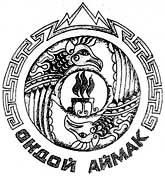 Россия Федерациязы Алтай РеспубликаМуниципал тöзöлмö«Оҥдой аймак»Аймактыҥадминистрациязы